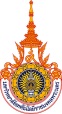 ใบขออนุญาตใช้รถยนต์ราชการ  (ในกรุงเทพฯและปริมณฑล)วันที่.................เดือน..............................พ.ศ...............เรียน  คณบดีคณะศิลปศาสตร์	ข้าพเจ้า.............................................................................ตำแหน่ง.................................................................สังกัด สาขา/หน่วยงาน........................................................................................เบอร์โทร...........................................จะขออนุญาตใช้รถยนต์ไปที่..........................................................................................................................................เพื่อติดต่อราชการเรื่อง..................................................................................................................................................มีผู้เดินทางไปด้วย...........คน ได้แก่  1……………………….………………………….... 2…………………………………………………..3………………………………………………  4………………………………………………..  5………………………………………………………ออกเดินทาง    วันที่..................เดือน..................................พ.ศ...................เวลา.......................น. กลับถึงคณะ    วันที่...................เดือน..................................พ.ศ...................เวลา.......................น.ให้คอย       ไม่ต้องคอย     ให้รับกลับเวลา..........................................................น.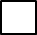                                                          ลงชื่อ.........................................................................ผู้ขออนุญาต                                                 ลงชื่อ......................................................................รองคณบดีฝ่าย                                                                     .................../......................./...............ลงชื่อ..........................................................รองคณบดีฝ่ายบริหาร	        .................../......................./...............ลงชื่อ..........................................................หัวหน้างานอาคารและยานพาหนะ                     .................../......................./...............โดยมอบหมายให้                   นายสุรศักดิ์  โพธิ์ชัย                 นายสมพงษ์ พายตะคุ               นายจิตรภณ ทรงพุฒิปัญญาเลขไมล์ก่อนเดินทาง.................................เลขไมล์เมื่อรถกลับคณะ.................................เลขทะเบียนรถ......................หมายเหตุ : กรุณาแจ้งล่วงหน้าก่อนการใช้อย่างน้อย ๑ วันทำการ